NRLS national patient safety incident reports: commentary September 2021 Contents1. Summary	22. Introduction	33. Incidents reported up to June 2021	94. Incidents reported as occurring from April 2020 to March 2021	115. Final remarks	196. Contact us for help	20Summary Reporting to the National Reporting and Learning System (NRLS) is largely voluntary, to encourage openness and continual increases in reporting to facilitate learning from error. Increases in the number of incidents reported reflects an improved reporting culture and should not be interpreted as a decrease in the safety of the NHS. Equally, a decrease cannot be interpreted as an increase in the safety of the NHS. This report covers the early stages of the COVID-19 pandemic in England, from April 2020 through to the end of March 2021, when cases had declined rapidly. The number of incidents reported from April 2020 to September 2021 was 2,109,284 and represent a small decrease of 6.1% compared to April 2019 to March 2020 (2,246,622).Nationally there are peaks in reporting every six months when organisations submit large batches of data at the cut-off for the six-monthly official statistics publications. Nationally, the overall profile of incident characteristics (incident type, degree of harm, care setting where the incident occurred) was consistent between April 2019 to March 2020 and April 2020 to March 2021. Most incidents are reported as causing no harm (69.3%) or low harm (27.1%). Fewer than 4% of incidents reported caused higher degrees of harmWe revised our publishing schedule for this data, as a result it is now published annually rather than biannually. This report is the first publication to cover a 12-month reporting period, based on fiscal years running from April – March. Comparisons are made against previously unpublished 12-month period, formed by combining data from the two previous six-month publications. Responsible statistician: Chris MaineyFor queries relating to this document or our statistics, please contact: nrls.datarequests@nhs.netIntroductionImpact of COVID-19This commentary interprets the data published in the national patient safety incident reports (NaPSIR) for April 2020 to March 2021 for English NHS organisations. This covers the period from the start of the COVID-19 pandemic in England, through to the peak at the end of 2020 (Figure 1), and ending in March 2021. The pandemic has had a profound and far-reaching impact on society and health provision globally. To protect the NHS and release capacity in hospitals for COVID-19 patients, the NHS in England underwent rapid changes to the types of services provided (Health Foundation, 2020). For example: non-urgent elective procedures were postponed and patients who were “medically ready” were discharged with support packages; primary care services were modified to include virtual appointments, allow for social distancing, and to support the subsequent roll out of the COVID-19 vaccine (Health Foundation, 2021). Responding to COVID-19 placed considerable extra burden on healthcare staff. The NHS England and NHS Improvement National Patient Safety Team’s position was that NHS staff should continue to report anything that concerned them and that they felt others needed to know. It was also made clear there should be no criticism of staff for incident reporting decisions during this time. The team also provided advice to regional teams to support providers by clarifying expectations related to hospital-onset healthcare associated COVID-19 infections in October 2020, and again in March 2021. This advice reiterated existing definitions of ‘hospital-onset probable or definite healthcare acquired infections’, and that these also meet the definition of a patient safety incident. This has contributed to a sharp rise in infection control incidents related to COVID-19, notably in the acute setting and infection control categories (see section 4).These COVID-19 related changes can be observed in routine national NHS-related datasets as well as the NRLS and will affect any comparisons over time. For example: we anticipated a static or declining trend in the number of incidents reported to the NRLS and a change in the types of incidents reported because of pressures on NHS staff capacity and fewer elective procedures.Figure 1. Daily COVID-19 cases, England*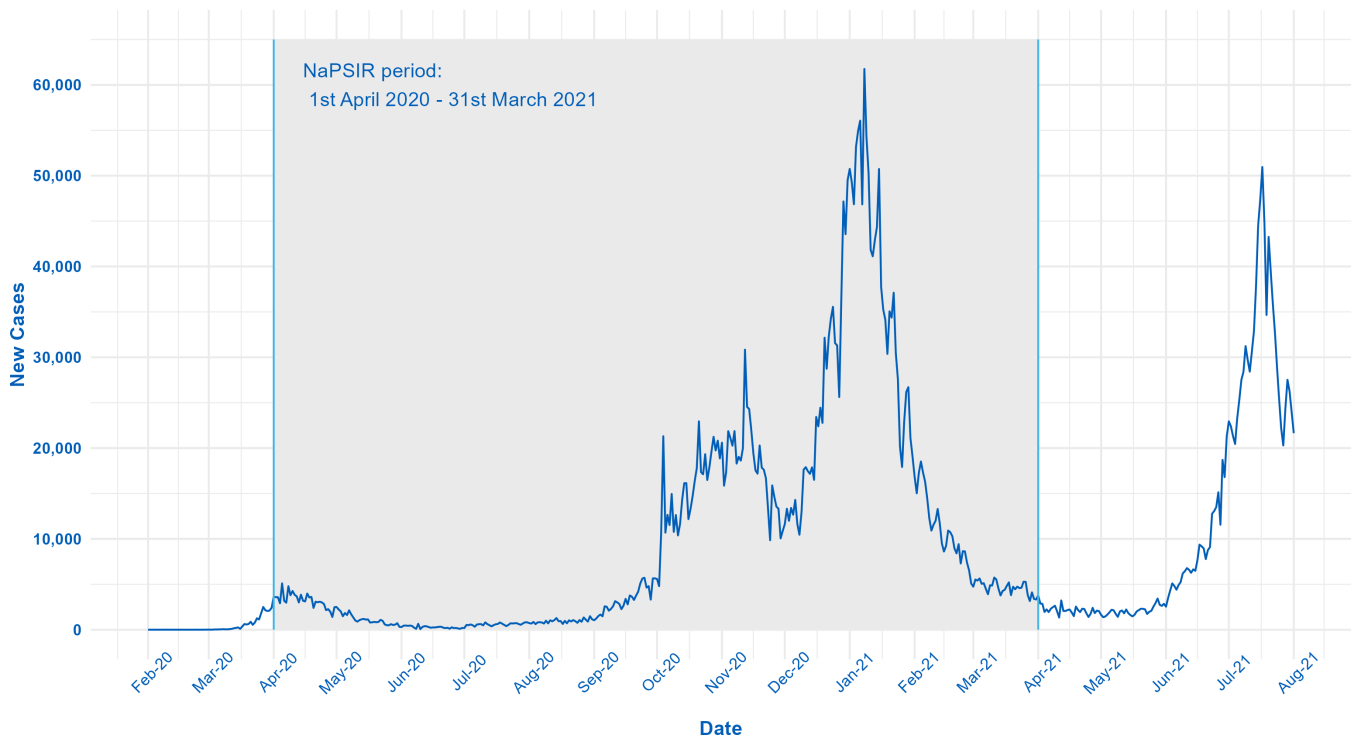 * Reproduced from https://coronavirus.data.gov.uk/details/cases, accessed 16/08/2021. NaPSIR OverviewThe NaPSIR provides data on patient safety incidents at a national level. This is the first annual NaPSIR publication; previously quarterly updates were published every six months. As with previous NaPSIR commentaries we still compare the current and previous 12 month periods. The NaPSIR workbooks still present data by quarter. Any comparison over time by quarter or six month period must be done by comparing with the same quarter or six month period in the previous year. This is because of seasonality in reporting patterns and when incidents occur. For example, the number of incidents reported has historically peaked every May and November around the cut-offs for organisations to submit data for two of our routine data publications. Therefore, comparing consecutive periods may be misleading if, for example, the previous period included a known reporting peak. Any comparisons against other time periods should also consider the effects for COVID-19, described in section 2.1.The data and this commentary are part of a range of official statistics on patient safety incidents reported to the NRLS. Our other statistic outputs are:  organisation patient safety incident reports (OPSIR)monthly summary data on patient safety incident reports. This document should be read alongside the NaPSIR data tables. The data contained in NaPSIR and OPSIR differs for the reasons listed in Table 1. Therefore, the statistics are not comparable and numbers should not be expected to match.Detailed information on how we manage data quality and revisions and corrections is available on the NaPSIR webpage. Table 1: Main features of NaPSIR, OPSIR and monthly workbooks* Information on clusters is available in or accompanies the relevant publication. † Figures for previous quarters may change slightly (figures for four consecutive quarters are given in each workbook for incidents ‘occurring’, from Tab 5 onwards) as the NRLS is a dynamic system (and incidents can be reported, or updated, at any time after they occurred). ‡ The reported dataset refers to incidents reported by, or within, a certain period. The occurring dataset refers to incidents occurring by, or within, a certain period. See above for more information.Overview of NRLS data collection and interpretationThe NRLS collects data on patient safety incidents in England and Wales. This commentary covers data reported by English organisations; data relating to Wales is available on the Welsh Government website. Most data is submitted to the NRLS from an NHS organisation’s local risk management system. A small number of reports are submitted using online ‘eForms’ by individuals and organisations that do not have local risk management systems. More information is available in our accompanying guidance notes.Many factors affect how NRLS data and statistics are interpreted. Detailed information is available in our accompanying guidance notes and data quality statement, but as a summary:Data reflects incidents reported to the NRLS, not the number of incidents actually occurring in the NHS.There can be a delay between an incident occurring and when it is reported to the NRLS, so we publish data based on the occurring dataset (the date when an incident is reported to have occurred) and the reported dataset (the date when the incident is reported to the NRLS). For any given period, the number of incidents occurring and incidents reported is unlikely to match.Reporting error and bias affect trends in the number of incidents reported to the NRLS; known sources include: the type of organisations that report to us; the type of incidents reported; changes in policy; seasonality in when incidents are reported and when incidents occur (as detailed above); delays in reporting incidents to us. It is important to consider these factors when interpreting or comparing any NRLS data over time. Changes to patient safety data outputs The Learn from Patient Safety Events service (LFPSE; formerly Patient Safety Information Management System (PSIMS)) will fully replace the NRLS. It will change the way information is collected to make it easier to record and learn from patient safety events, including patient safety incidents. These improvements mean any output using the patient safety data currently collected on the NRLS will also change, including the NaPSIR data tables and associated outputs in future years. From July 2021 patient safety events have been reported to LFPSE by individuals and organisations that previously used the ‘eForm’ reporting method. This currently represents a minority of incidents that would have been reported to the NRLS. We are currently developing new LFPSE-related outputs. However as most incidents are still reported via the NRLS we anticipate that NRLS outputs will remain unchanged until the volume of events recorded via LFPSE increases. Incidents reported up to June 2021This section analyses incidents reported to the NRLS using the ‘reported dataset’, the dataset used to look at patterns in reporting, such as frequency and timeliness. It contains incidents reported to the NRLS within a specified period (in this case up to the end of June 2021) and reflects seasonality in when incidents are reported to the NRLS.Reported number of incidentsPatient safety incidents have been reported to the NRLS since October 2003 (Figure 2), with all NHS organisations being able to access the system from 2005. From April to June 2021, a total of 603,786 incidents were reported to the NRLS from England. This represents a 21.7% increase when compared to April to June 2020. This likely reflects changes to the provision of services during the COVID-19 pandemic period in 2020 which resulted in reported incidents being comparatively low, as well as a constantly improving reporting culture in the NHS where staff are more likely to report incidents to support patient safety improvement. The peaks in the number of incidents reported (Figure 2) reflect when many organisations submit large batches of incidents to the NRLS close to the cut-offs for the NaPSIR and OPSIR publications, contributing to both the natural fluctuation and the seasonality.Figure 2: Number of incidents reported to the NRLS, October to December 2003 up to April to June 2021Incidents reported as occurring from April 2020 to March 2021This section analyses incidents using the ‘occurring dataset’ to look at patient safety incident characteristics. This dataset contains incidents reported as happening (occurring) in a specific period and reflects seasonality in when incidents occur. Analysis based on it may be biased by numbers fluctuating over time due to reporting delays. This report includes analysis of incidents reported to have occurred from April 2020 to March 2021 and reported to the NRLS by 31 May 2021. This cut-off allows time for quality assurance and analysis.The number of incidents reported as occurring for any period will differ from the number of incidents reported in the same period because they capture different data. For example, incidents reported from October 2018 to September 2019 will include those that occurred in this period and those occurring before October 2018 because of delays in reporting. From April 2020 to March 2021, English NHS organisations reported 2,109,284 incidents as occurring. This represents a 6.1% reduction when compared with April 2019 to March 2020 (2,246,622). Incident characteristicsWhen submitting incidents to the NRLS, users enter information describing the incident in more detail. For example, we collect information on the type of incident and where it occurred. This helps us learn more about the types of incidents occurring in the NHS and focus our efforts to reduce harm to patients. Key incident characteristics are described below.Incident category Incident category is important because it helps us understand if certain types of incidents are more common than others, so we can target our learning. Many factors can affect the types of incidents different organisations report, with resulting variation within and between different care settings.Nationally, the top four reported incident categories (see Table 3) were: ‘Implementation of care and ongoing monitoring / review’ (21.8%, 460,407)‘Patient accident’ (12.7%, 267,460) ‘Treatment, procedure‘ (10.5%, 222,521)‘Access, admission, transfer, discharge (including missing patient)’ (10%, 210,066). Reductions of 21% in ‘Access, admission, transfer, discharge (including missing patient)’, and 7.8% in ‘Patient accident’, compared with the previous year, reflect the reduction in total incidents reports. The distribution of the top categories remained stable despite the effects of the COIVD-19 pandemic.Table 3: Reported incident categories by year, England: incidents reported as occurring from April 2019 to March 2020 and from April 2020 to March 2021 Care setting of occurrenceThis information helps us understand where reported incidents have occurred and is needed because any organisation can report an incident, even one that occurred at another organisation.Nationally, the top four reported care settings of incident occurrence (see Table 4) were: ‘Acute / general hospital’ (70.1%, 1,478,287) ‘Mental health service’ (14.3%, 300,703)‘Community nursing, medical and therapy service (incl. community hospital)’ (13.1%, 19,305)‘Ambulance service’ (0.9%, 19,305). The reduction in reports (9.3%) in ‘Acute / general hospital’, and increase in ‘Mental health service’ (1.6%), ‘Community nursing, medical and therapy service (incl. community hospital)’ (3.1%) and ‘Ambulance services’ (5.2%) are consistent with service changes related to COVID-19.Table 4: Reported incidents by care setting and year, England: incidents reported as occurring from April 2019 to March 2020 and from April 2020 to March 2021 Incident type by care settingThe type of incident reported will of course vary by care setting because of the differences in the care provided and patients seen. For example, in the acute/general hospital care setting, the top four reported incident types are the same as those for the whole dataset (as most incidents are reported in this care setting): ‘Implementation of care and ongoing monitoring / review’ (21%, 303,604), ‘Patient accident’ (14%, 205,983); and ‘Treatment, procedure’ (12%, 183,286), and ‘Access, admission, transfer, discharge (including missing patient)’ (11%, 164,402).Full breakdowns of the data are available in the accompanying NaPSIR data workbooks. Degree of harm definitionDegree of harm should describe the actual level of harm a patient suffered as a direct result of the patient safety incident. There are five NRLS categories for this:no harm – a situation where no harm occurred: either a prevented patient safety incident or a no harm incidentlow harm – any unexpected or unintended incident that required extra observation or minor treatment and caused minimal harm to one or more personsmoderate harm – any unexpected or unintended incident that resulted in further treatment, possible surgical intervention, cancelling of treatment or transfer to another area, and which caused short-term harm to one or more personssevere harm – any unexpected or unintended incident that caused permanent or long-term harm to one or more personsdeath – any unexpected or unintended event that caused the death of one or more persons.The degree of harm helps us learn about the impact of incidents on patients and identify those causing most harm (severe harm and death) so we can prioritise their clinical review. Clinical review uses NRLS data to identify new or emerging issues that may need national action, such as issuing a National Patient Safety Alert. It is still important that incidents causing all degrees of harm are reported to the NRLS as breadth of information is fundamental to improving patient safety. Sometimes reporters give an incident’s potential degree of harm instead; for example, coding the degree of harm as ‘severe’ for a ‘near miss’ even though no harm was caused because preventative action was taken. This needs to be considered when interpreting the degree of harm data. Reported degree of harmNationally, most incidents are reported as causing no or low harm. The majority of incidents reported 69.3% (1,462,118), caused no harm and 27.1% (570,941) as causing low harm (see Table 5). This means fewer than 4% of incidents reported caused higher degrees of harm. Only (3%, 64,055) were reported as causing moderate harm, 0.3% (5,884) as causing severe harm, and 0.3% (6,276) as causing death. The number of reported incidents where patients died has increased by 48% (2,035) in April 2020 – March 2021, compared with April 2019 – March 2020. This increase cannot be viewed in the same way it would during a ‘normal year.’ The context of the COVID-19 pandemic, the rapid and dramatic changes to services, and associated deaths in hospital (Figure 3), must also be considered. All death and severe harm incidents are rapidly reviewed by clinical teams to learn from error and are used to issue guidance where emerging risks are identified.Table 5: Reported incidents by degree of harm and year, England: incidents reported as occurring from April 2019 to March 2020 and from April 2020 to March 2021 **Excludes incidents where the degree of harm was not reported.Reported degree of harm by care settingThe reported degree of harm caused by incidents reported in all care settings follows a similar pattern to the national-level data, with ‘no harm’ being the most commonly reported. However, the relative proportion of each degree of harm varied by care setting. For example, the percentage of incidents reported as causing ‘no harm’ ranged from 91.8% (3,485/3,796) in the community pharmacy care setting to 47.9% (132,276/276,185) in the community nursing, medical and therapy service (incl. community hospital) care setting.The number, and proportion, of incidents reported as death was higher than ‘severe’ harm in April 2020 – March 2021. This differs from previous years (and NaPSIR publications) where reported deaths were the smallest group. This represents a 48% increase (2,035) in incidents reported as death incidents compared to April 2019 – March 2020. Given the reduction in total incident reporting of 6.1%, this is a large increase, but should be considered in the context of high COVID-19 related deaths (Figure 3), some of which will be reported to the NRLS. Figure 3:. In-hospital COVID-19 deaths during NaPSIR period, England*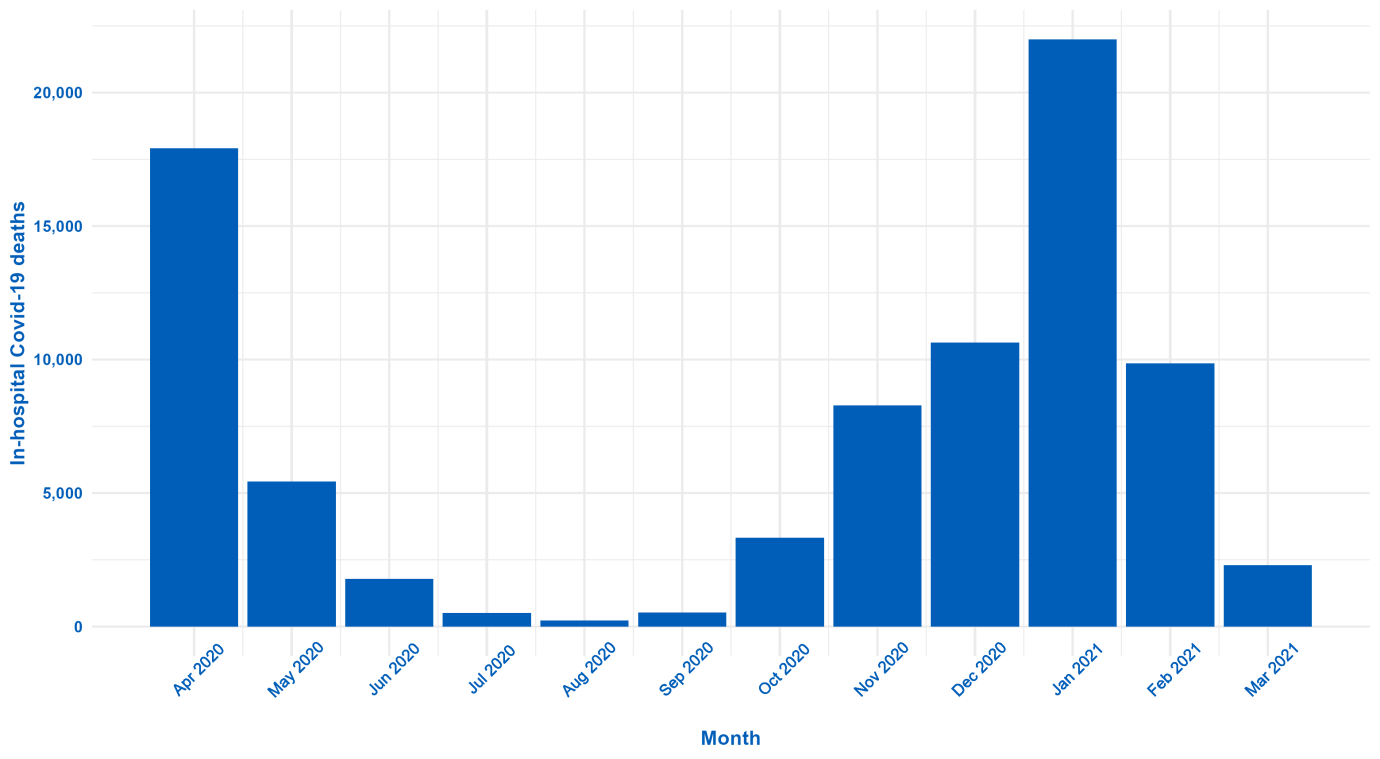 *Reproduced from NHS England daily COVID death data, 22nd September 2021:https://www.england.nhs.uk/statistics/statistical-work-areas/covid-19-daily-deaths/ The large increase in incidents reported as death, seen at national level, was focussed in the ‘Acute / general hospital’ setting, which showed a 122% increase (from 1348, to 2993) when compared to the previous year. This is likely linked to COVID-19 related service changes.Full breakdowns of the data are available in the accompanying NaPSIR data workbook. Reported degree of harm by incident typeWhen degree of harm is broken down by incident type, the patterns are generally the same as those at a national level, with most incidents being reported as ‘no harm’. The ‘infection control incident’ category saw an increase in incidents at all harm levels, compared to the previous year. ‘Infection control incident’ also had the highest reported harm percentage of incidents reported as death (2.2%, 1,578/71,358); this is a substantial increase on the previous year and is likely driven by the COVID-19 pandemic. The lowest percentage of ‘no harm’ was seen in ‘implementation of care’ category at 45.2% (208,010/460,407).Full breakdowns of the data are available in the accompanying NaPSIR data workbook. When both reported incident location and type are considered, the effects of the COVID-19 pandemic have been most visible in incident reporting data as an increase in incidents reported as death in the ‘infection control’ category in the acute trust setting. Compared against the previous year, April 2020 – March 2021 has seen an increase of 2,170% (from 63 to 1,430) in ‘infection control’ incidents. The national patient safety team’s advice (see section 2.1) was to encourage reporting of ‘hospital-onset probable or definite healthcare acquired infections’ for COVID-19 and the increase in reported incidents (particularly deaths) reflects this.Final remarksThe NRLS is a system designed to support learning. The incidents collected reflect what is reported to us and the reporting culture. The system is not designed to count the actual number of incidents occurring in the NHS. Therefore, the general trend of increases in incidents reported to the NRLS indicates a constantly improving reporting culture. These increases, together with the reduction in the time between an incident occurring and it being reported, have provided more opportunity for us to learn and reduce the risk of harm to patients. The total number of incident reports has reduced in April 2020 – March 2021, and the distribution of incident types has changed; these are likely related to the COVID-19 pandemic and its effects on health services.We rely on the quality and accuracy of information submitted to focus our learning and interventions to reduce harm. We continue to use this information to identify which incidents are clinically reviewed and how we should work to improve patient safety. We also encourage all users to review their own patient safety incidents locally, to understand more about their reporting culture and areas where local improvements in safety culture and patient safety can be made.The recently launched LFPSE service will replace the NRLS. This will affect the sort of data we collect, and national incident reporting will span two systems during the implementation and roll out. As a result, our statistical outputs are anticipated to change in future years. More information is available online.The COVID-19 pandemic has drastically affected people’s health, healthcare needs and healthcare delivery across the world. The pressures on NHS hospital care and ambulance services, the reduction in elective case provision, and the transition to digital-first delivery methods will all have affected incident reporting. NRLS data continues to be used to learn about emerging patient safety issues and improve safety, but the data in this publication cannot be used to compare against pre-COVID-19 time periods in any meaningful way.We thank all staff, patients and members of the public who have taken the time to report incidents. This information is essential in helping us all improve patient safety and protect our patients from harm.Contact us for helpIf you have any questions about the NRLS data collection, the published data or your organisation’s data please contact the NRLS team: nrls.datarequests@nhs.netFeatureNaPSIROPSIRMonthly summariesPurposeTo provide a national picture of the reporting of patient safety incidents and of the characteristics of incidents (type, care setting, degree of harm).This dataset forms the basis of the indicator ‘improving the culture of safety reporting’ in Domain 5 of the NHS outcomes framework (Treating and caring for people in a safe environment and protecting them from avoidable harm).To provide data on individual organisation’s reporting and patient safety characteristics.Different NHS organisations provide different services and serve different populations. Therefore, to make comparisons as meaningful as possible, the NRLS groups NHS organisations into ‘clusters’ of similar organisations.*To provide timely data on reporting to the NRLS to encourage more consistent reporting and support organisations to monitor potential under-reporting of incidents. Data is provided by organisation, degree of harm and month of reporting to the NRLS. Organisations are not grouped into ‘clusters’.Dataset typeDynamic† and fixed/staticFixed/staticDynamicDataset usedReported and occurring datasets‡Reported and occurring datasets‡Reported dataset‡Period coveredReported dataset: rolling quarters from October to December 2003 to the most recent quarter available.Occurring dataset: NaPSIR now covers the most recent financial year. Previously, the occurring data was published as rolling quarters covering the last four available quarters.OPSIR now covers the most recent financial year. Previously, data was published as six-monthly periods, April-September and October-March.A rolling 12-month period covering the preceding 12 complete months of available data. UpdatedAnnuallyAnnuallyEvery monthGeography/breakdownAll geographical locations, by care settingEngland, by individual NHS organisation (organised by cluster)England, by individual organisationFeatureNaPSIROPSIRMonthly summariesInclusionsThe following care settings:acute/general hospitalmental health servicecommunity nursing, medical and therapy servicelearning disabilities serviceambulance servicegeneral practicecommunity pharmacycommunity and general dental servicecommunity optometry/ optician serviceThe following organisation types:acute/general hospitalmental health servicecommunity trustambulance serviceThe following organisation types:acute/general hospitalmental health servicecommunity trustambulance serviceintegrated care organisationIncident typeApril 2019 to March 2020April 2019 to March 2020 April 2020 to March 2021 April 2020 to March 2021% changeIncident typeN%N%% changeImplementation of care and ongoing monitoring / review431,11819.2460,40721.86.8Patient accident290,15012.9267,49012.7-7.8Treatment, procedure218,8619.7222,52110.51.7Access, admission, transfer, discharge (including missing patient)265,92211.8210,06610-21All other incident categories1,040,57146.3948,80045-8.8Total2,246,6221002,109,284100-6.1Care SettingApril 2019 to March 2020  April 2019 to March 2020  April 2020 to March 2021 April 2020 to March 2021 % changeCare SettingN%N%% changeAcute / general hospital1,629,36072.51,478,48870.1-9.3Mental health service296,11213.2300,71214.31.6Community nursing, medical and therapy service (incl. community hospital)268,00011.9276,18513.13.1Ambulance service18,3520.819,3060.95.2All other care settings34,7981.534,5931.6-0.6Total2,246,6221002,109,284100-6.1Reporteddegree of harmApril 2019 to March 2020April 2019 to March 2020April 2020 to March 2021 April 2020 to March 2021 % changeReporteddegree of harmN%N%% changeNo Harm1,609,52071.61,462,11869.3-9.2Low567,32325.3570,94127.10.6Moderate59,5942.764,05537.5Severe5,9190.35,8840.3-0.6Death4,2410.26,2760.348Total2,246,5971002,109,274100-6.1This publication can be made available in a number of formats on request.